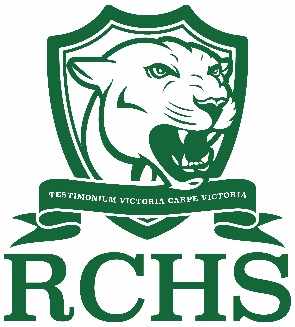 Job Shadowing/Work StudyJob Shadowing				                        Work Study80 hours = 1 credit						120 hours = 1 creditGrade is Pass/Fail						Grade is Pass/Fail		Schedule is provided by the student to RCHS.Student must provide proof of time spent through a work log or pay stub.Employer/Sponsor, Student (if 18)/Parent or Guardian, and Principal must sign the agreement to allow the student the opportunity to earn credit while learning in the work environment.